The  Australasian  Society  for  Classical  Studies 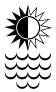 Report on the ASCS Greek and Latin Translation Competitions for 2016The ASCS Greek and Latin Translation Competitions are held each year as optional classroom tests for students of second and third year Greek or Latin to translate an unseen passage from an ancient author in 45 minutes. This year there were 13 entries in Greek and 13 entries in Latin. The unseen passage in Greek from Aristophanes' Lysistrata was set by Dr. Amelia Brown of the University of Queensland, and judged by Dr. John Davidson from Victoria University of Wellington. The unseen passage in Latin from Ovid's Metamorphoses was set and judged by Dr. Jane Bellemore of the University of Newcastle. Students from the following institutions submitted entries to the Greek competition: ANU (3), Melbourne (3), Queensland (1), Sydney (3), UNE (1) and Victoria University of Wellington (1). Students from the following institutions submitted entries to the Latin competition: ANU (3), Melbourne (3), Queensland (3), Sydney (3) and UNE (1).Congratulations to the following students (and their instructors):Greek Translation CompetitionWinner: Grant Kynaston (Sydney)
Honourable mentions: Timothy Young (Sydney) Emma Steffensen (ANU), Octavian Catrinei (Melbourne); Timothy Waugh (Melbourne)Latin Translation CompetitionWinner: Grant Kynaston (Sydney)
Honourable mentions: Ruth Burden (ANU); Joseph James Parkinson (Sydney), Patrick Henning (Melbourne)Many thanks to all the Greek and Latin instructors who encouraged their students to enter the competition, and much appreciation to John Davidson and Jane Bellemore for giving their time to judge entries and select the passage. Thanks as well to past coordinator Dr. Paul Roche for his helpful guidance.Dr. Amelia R. Brown,University of Queensland,Competition Coordinator 2016